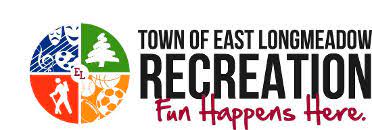 Pine Knoll Pool Rules and PoliciesPine Knoll Recreation Area Pool Pool Rules Summer 2023The following rules and policies are set by the East Longmeadow Recreation Department, which must be followed by all guests attending Pine Knoll Pool. Failure to abide by these rules and policies set forth could lead to verbal warnings and up to immediate dismissal from the Pine Knoll Pool facility.Admission to the Pool: Admission to the pool can be gained by purchasing a season long membership pass from the Recreation Office, or a day pass online or at the Pine Knoll pool. Rates are set for the entirety of the summer, and no proration will be given. Guests can purchase admission for a day pass at $5.00 online or $7.00 on deck. Participants can purchase day passes at the gate using   cash, check or credit card, or pre-purchase online at castlongmcadowrec.com.Refund Policv: If unforeseen circumstances force the pool to be shut down within first hour from entry, a free single entry admission ticket will be granted to day pass holders. This will be issued in the form of a Day Pass sent to email address on file/provided at time of processing. If the pool is closed more than one hour after entry, no refund or transfer will be offered. It is the responsibility of the pass holder to request a free pass from the check in desk prior to leaving after the closure. All swimmers must take a shower before entering the pool.All parties must follow Covid best practices per state of Massachusetts.All swimmers must wear appropriate swimwear. No street clothes, cut-offs, exposed undergarments.Children must be accompanied by a person 16 years of age or older. Adult hosts must be present at the pool deck during active swim time for rental.All swimmers must take a test before entering the deep end. Swimmers under 16 years old must also take a test to determine if they can go in the pool without a parent.All flotation devices must be Coast Guard Approved. No inflatable "swimmies" or other flotation devices. Our floating devices provided can be used but the child still needs to be supervised. Flotation devices that are specifically made for persons with disabilities are also approved.No horse play, throwing others around or "chicken fights". Keep your hands to yourself.No one is allowed to be on another patron's back, neck, or shoulders.No dunking.I 0. No profane language.No running on the pool deck.No glass bottles, eating, or smoking on the pool deck.No diving except from the back deep end wall. Any patron is prohibited from using starting blocks.No pets allowed (except active service animals)I 5. The lifeguards' decision is final. If a patron's behavior is unsafe, they will be expelled from the pool.Do not sit on lane lines, hang on backstroke stanchions, or grab the flags.No jumping off of the lifeguard peninsulas.For any questions regarding Pine Knoll Pool rules please contact:Recreation Office		413-525-5437		recreation@eastlongmeadowma.gov Pine Knoll Pool	413-525-5400 x 1345	aguatics@eastlongmeadowma.gov*If contacting the pool directly, please request a Head Lifeguard or Pine Knoll Aquatics Director*We look forward to seeing you!